EXTRASdin procesul-verbal nr. 2 al şedinţei Biroului Secţiei Ştiinţe Exacte și Inginereşti din 03 martie 2020 	m. ChişinăuAu fost prezenţi: Cojocaru Svetlana, m. c. – conducător secție, vicepreședinte AȘM; Ursachi Veaceslav, dr. hab. – adjunct conducător secție; Dodon Adelina, dr. – secretar științific secție; 6 membri aleși ai Biroului.Agenda şedinţeiAprobarea avizelor consultative asupra a rapoartelor științifice privind implementarea proiectelor de cercetare finalizate în anul 2019.S-a discutat: Raportul pe proiectul de cercetare instituțional 15.817.02.15A Controlul stabilității și calității sistemelor ecologice pe termen scurt și lung în Republica Moldova, director proiect dr. hab. POVAR Igor, Institutul de Chimie.S-a decis prin vot unanim:Luând în considere dezbaterile din cadrul audierii publice și avizul expertului, se aprobă următorul aviz consultativ asupra proiectului:Proiectului i se atribuie calificativul general „Raport acceptat”, cu următoarele calificative pe criterii:Noutate si valoarea rezultatelor științifice – “înaltă”.A fost evaluată acumularea substanţelor poluante de origine organică în sedimente subacvatice şi testată posibilitatea de utilizare a acestor sedimente în calitate de materiale filtrante, substraturi de stabilizare/îmbunătăţire/aprofundare a procesului de purificare a apelor reziduale. Au fost evaluate proprietăţile de fixare a unor substanţe tensioactive cationice şi anionice pe fracţia ușoară de sedimente subacvatice.Rezultatele au fost publicate în 1 articol în reviste cu factor de impact, 4 articole în alte reviste internaționale, 2 articole în reviste naționale de categoria C, 2 articole în alte reviste naționale, 8 articole în culegeri și 8 teze la conferințe. A fost depusă o cerere de brevet de invenție.Aplicarea practică a rezultatelor – pozitivă. Tehnologia de epurarea apelor reziduale dezvoltată  poate fi utilizată la stațiile de epurare biologică a apelor de canalizare şi a apelor reziduale. Metoda de pre-tratare biologică a apelor uzate menajere din sistemul de epurare a apelor reziduale din s. Măgdăcești, r-nul Criuleni a fost confirmat prin Actul de testare. Participarea tinerilor – suficientă, din personalul științific de 9 persoane, 2 sunt tineri.Participarea în proiecte internaționale – pozitivă. Echipa a participat la implementarea proiectului COST Action 18202, a unui proiect din Programul de granturi pentru susținerea proiectelor inovatoare ale diasporei, a unui proiect bilateral Moldova-Italia, a proiectului NanoMed din programul Orizont 2020. Au fost înaintată opropunere de proiect pentru Programul de granturi pentru susținerea proiectelor inovatoare ale diasporei, o propunere de proiect pentru Programul Orizont 2020 H2020-SC5-2019-2. A fost câștigat un bonus european pentru participarea în cadrul Programului Orizont 2020. Managementul implementării proiectului – pozitiv, rezultatele scontate au fost atinse, devieri de la sarcinile propuse nu s-au înregistrat. Infrastructura și echipamentul de cercetare utilizat – a fost utilizată infrastructură de cercetare de la Institutul de Chimie, inclusiv spectrometrul FT-IR Spectrum 100 Perkin Elmer, titratorul automat TITRINO PLUS 848 Metrohm, potențiostatele și galvanostatelePI-50	 și PGSTAT 128N, polarograful PA-3, analizatorul compoziției chimice VARIOEL III etc.	Conducător al Secției Științe Exacte și Inginerești m. c. 										 Svetlana CojocaruSecretar Științific al Secției Dr. 										   Adelina DodonACADEMIA DE ŞTIINŢEA MOLDOVEISECŢIA ŞTIINŢE EXACTE ȘI INGINEREȘTIbd. Ştefan cel Mare , 1MD-2028 Chişinău, Republica MoldovaTel. (373-22) 21-24-68Fax. (373-22) 21-24-68E-mail: ssit@asm.md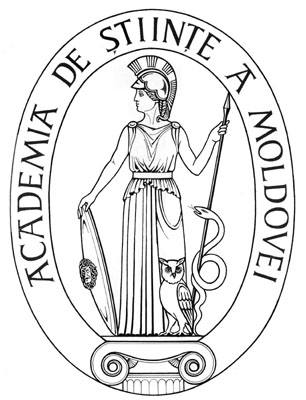 ACADEMY OF SCIENCESOF MOLDOVADIVISION OF EXACT AND ENGINEERING SCIENCESStefan cel Mare Ave., 1MD-2001 Chisinau, Republic of MoldovaTel. (373-22) 21-24-68Fax. (373-22) 21-24-68E-mail:  ssit@asm.md